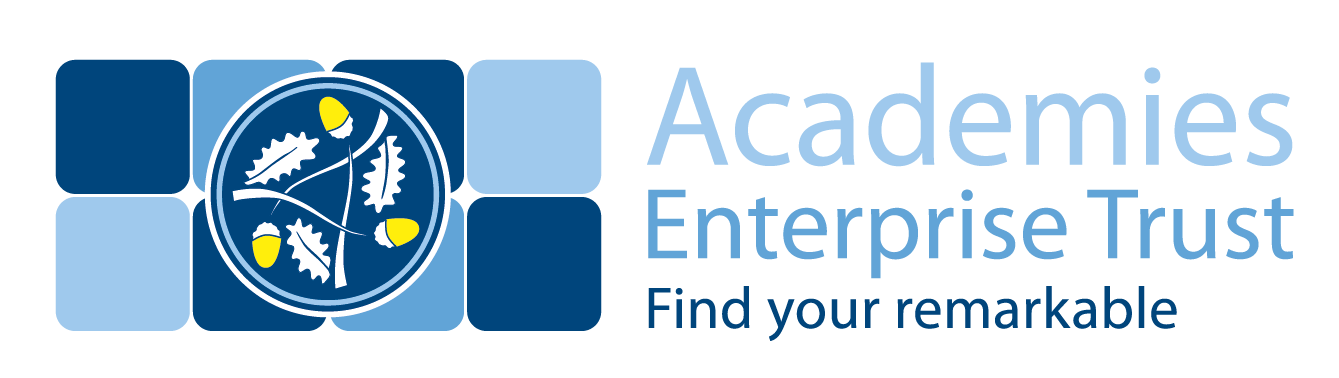 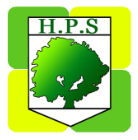 Academies Enterprise TrustJob DescriptionJob Title:	EYFS Classteacher		Location:	             Hockley Primary SchoolHours of work:	             Full timeReports to:	             Executive Headteacher	Purpose of the Role:We are looking for an enthusiastic and highly motivated teacher to join our friendly and supportive team.We have two Reception classes and you will be working alongside our outstanding EYFS leader whose passion and understanding for Early Years makes for strong and successful partnership working.Opportunities for outdoor learning in our EYFS woodland setting are exceptional.To promote and adhere to the Trust’s values to be unusually brave, discover what’s possible, push the limits and be big hearted. Responsibilities:Leadership and ManagementHe/she will● Play a key role in shaping the vision and direction for the school, setting out very highexpectations for all and striving for outstanding outcomes for all pupils.● Inspire, motivate and influence staff and pupils, especially within the Foundation Stage,taking a lead role in developing and maintaining the highest standards of teaching andlearning.● To lead a core subject throughout the whole school by developing teaching and resourcesand ensuring continuity and progression● To develop pupil voice throughout the school including the School Council/sTo develop the school’s partnership with parents and their involvement in their child’slearningTeaching and LearningHe/she will● Lead staff, by personal example, in classroom teaching performance, using a wide range ofstrategies to support the development of outstanding learning and teaching throughout theFoundation Stage.● Liaise with other leaders to ensure curriculum continuity and progression.● Develop effective behaviour and discipline policies and procedures to achieve high standardsof learning behaviours, independence and self-discipline within the Foundation StageOther Duties and ResponsibilitiesHe/she will● Further develop own professional knowledge and skills by attending relevant courses,reading to keep abreast of current educational thinking and participating fully in school staffdevelopment.● Be aware of, and work according to, the National Professional Standards for SchoolTeachers.● Attend meetings in accordance with school policy and lead such meetings as required.● Prepare and present reports and other forms of high quality communication, as required, e.g. to governors, LA, parents, outside agencies.Employee value proposition:We passionately believe that every child can discover their own remarkable life. It’s what motivates us around here. We know this vision requires something extra. Which is why at AET, you’ll find more. More opportunities, so you can forge your own path. More care and support, so you can prioritise what matters most. More purpose, for you and for the children we’re inspiring. Come inspire their remarkable with us.Our values: The post holder will be expected to operate in line with our values which are:Be unusually braveDiscover what’s possiblePush the limitsBe big hearted Other clauses:1.    The above responsibilities are subject to the general duties and responsibilities contained in the Statement of Conditions of Employment/Teachers’ Pay and Conditions. 2.	This job description allocates duties and responsibilities but does not direct the particular amount of time to be spent on carrying them out and no part of it may be so construed.3.	The job description is not necessarily a comprehensive definition of the post.  It will be reviewed at least once a year and it may be subject to modification or amendment at any time after consultation with the holder of the post.4.	This job description may be varied to meet the changing demands of the academy at the reasonable discretion of the Principal/Group/Chief Executive5.	This job description does not form part of the contract of employment.  It describes the way the post holder is expected and required to perform and complete the particular duties as set out in the foregoing.7.    Postholder may deal with sensitive material and should maintain confidentiality in all academy related matters.Safeguarding                                                      	We are committed to safeguarding and protecting the welfare of children and expect all staff and volunteers to share this commitment.  A Disclosure and Barring Service Certificate will be required for all posts. This post will be subject to enhanced checks as part of our Prevent Duty.Person SpecificationJob Title: EYFS ClassteacherGeneral headingDetailEssential requirements:Desirable requirements:QualificationsQualifications required for the roleQualified teacher status.Evidence of continuing            and recent professional            development relevant to            a senior leadership role             e.g. Leadership            Pathways, Leading from            the middle                Knowledge/ExperienceSpecific knowledge/experience required for the roleShows an understanding             and experience of             outstanding teaching             within the primary phase.Of initiating and             implementing strategies             to develop the quality of             teaching and learningExperience ofFoundation stagedesirable but not essentialSkillsAn ambitious and diligent             professional who can             influence, motivate and             inspire others.●           An outstanding             classroom practitioner.●           An effective organiser.●           A team player.●           An ability to articulate a             clear vision of excellence             and equity that sets high             standards for all pupils.●           A positive and resilient             individual with initiative,             drive, integrity, and a          cheerful disposition.●        Good personal presence          and excellent          communication skills.●        An ability to work          effectively under          pressure, prioritise          appropriately and meet          deadlines.●        A sense of vocation and          vision in harmony with that     of the schoolPersonal CharacteristicsBehavioursApproachable to all             members of the school             community and             committed to             communicating with the             wider school community.●           Ability to assist in the             effective management of             change.●           Willingness to support             strong links with             parents/carers and             governors.●          Good organisational            skills and enthusiastic            about child led learning .Personal CharacteristicsValues Ability to demonstrate, understand and apply our valuesBe unusually braveDiscover what’s possiblePush the limitsBe big hearted Special RequirementsSuccessful candidate will be subject to an enhanced Disclosure and Barring Service CheckRight to work in the UKEvidence of a commitment to promoting the welfare and safeguarding of children and young people